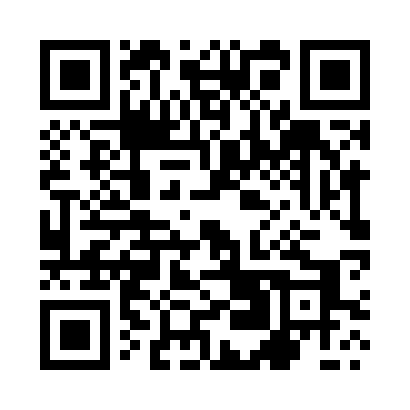 Prayer times for Stawiski, PolandWed 1 May 2024 - Fri 31 May 2024High Latitude Method: Angle Based RulePrayer Calculation Method: Muslim World LeagueAsar Calculation Method: HanafiPrayer times provided by https://www.salahtimes.comDateDayFajrSunriseDhuhrAsrMaghribIsha1Wed2:164:5612:285:388:0210:332Thu2:154:5412:285:398:0310:343Fri2:144:5212:285:408:0510:344Sat2:134:5012:285:418:0710:355Sun2:124:4812:285:428:0910:366Mon2:124:4712:285:438:1010:377Tue2:114:4512:285:448:1210:378Wed2:104:4312:285:458:1410:389Thu2:094:4112:285:468:1510:3910Fri2:094:3912:285:478:1710:3911Sat2:084:3712:285:488:1910:4012Sun2:074:3612:285:498:2110:4113Mon2:074:3412:285:508:2210:4214Tue2:064:3212:285:518:2410:4215Wed2:054:3112:285:528:2610:4316Thu2:054:2912:285:538:2710:4417Fri2:044:2812:285:548:2910:4418Sat2:034:2612:285:558:3010:4519Sun2:034:2512:285:568:3210:4620Mon2:024:2312:285:578:3310:4721Tue2:024:2212:285:588:3510:4722Wed2:014:2012:285:588:3610:4823Thu2:014:1912:285:598:3810:4924Fri2:004:1812:286:008:3910:4925Sat2:004:1712:286:018:4110:5026Sun1:594:1512:286:028:4210:5127Mon1:594:1412:296:038:4310:5128Tue1:594:1312:296:038:4510:5229Wed1:584:1212:296:048:4610:5230Thu1:584:1112:296:058:4710:5331Fri1:584:1012:296:068:4910:54